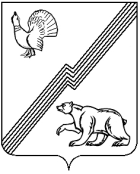 АДМИНИСТРАЦИЯ ГОРОДА ЮГОРСКАХанты-Мансийского автономного округа - ЮгрыПОСТАНОВЛЕНИЕО внесении изменений в постановление администрации города Югорска от 15.04.2021 № 520-п «Об утверждении порядка обеспечения питанием обучающихся муниципальных общеобразовательных организаций и частных общеобразовательных организаций города Югорска»В соответствии с постановлением Ханты-Мансийского автономного округа - Югры от 04.03.2016 № 59-п «Об обеспечении питанием обучающихся в образовательных организациях в Ханты-Мансийском автономном округе – Югре»:1. Внести в постановление администрации города Югорска                               от 15.04.2021 № 520-п «Об утверждении Порядка обеспечения питанием обучающихся муниципальных общеобразовательных организаций и частных общеобразовательных организаций города Югорска» (с изменениями                         от 30.12.2021 № 2567-п, от 04.02.2022 № 185-п, от 10.11.2022 № 2358-п, 26.01.2023 № 98-п, от 07.09.2023 № 1223-п) следующие изменения:1.1. В приложении 1:1.1.1. В пункте 3.3 раздела 3 цифры «160» заменить цифрами «166».1.1.2. В абзаце четвертом пункта 6.3 раздела 6 цифры «80» заменить цифрами «83».1.1.3. В приложении 2 слова «80 рублей» заменить словами «83 рубля».1.2. В приложении 2:1.2.1. В пункте 2.11:1.2.1.1. В подпункте 2.11.1:1.2.1.2. В абзаце шестом цифры «160» заменить цифрами «166».1.2.1.3. В абзаце седьмом цифры «80» заменить цифрами «83».1.2.1.4. В абзаце восьмом цифры «76» заменить цифрами «83».1.2.2.В абзаце пятом подпункта 2.11.2 цифры «76» заменить                      цифрами «83».1.2.3. В подпункте 2.11.3:1.2.3.1. В абзаце шестом цифры «398» заменить цифрами «414».1.2.3.2. В абзаце седьмом цифры «199» заменить цифрами «207».1.2.3.3. В абзаце восьмом цифры «189» заменить цифрами «207».Опубликовать постановление в официальном печатном издании города Югорска и разместить на официальном сайте органов местного самоуправления города Югорска.Настоящее постановление вступает в силу после его официального опубликования и распространяется на правоотношения, возникшие                            с 01.01.2024.от 17 января 2024 года№ 31-пИсполняющий обязанности главы города ЮгорскаЛ.И. Носкова